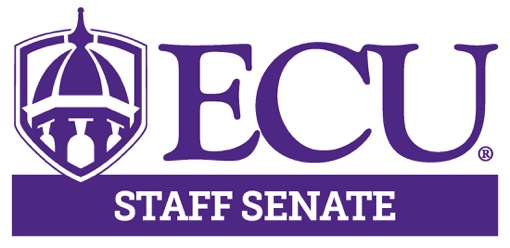 3:00pm			Call to Order			Hector Molina3:05 – 3:10pm		Approval of Minutes		Kristin Wooten3:10 – 3:30pm		Executive Committee		Hector Molina					Comments			Aisha Powell 									Lisa Ormond									Kristin Wooten									Olivia Cottrell	3:30 – 3:55pm		Enrollment			Stephanie Whaley	3:55 – 4:15pm		Committee Reports		Committee Chairs	4:15 – 4:30pm		Open Discussion	4:30pm			Adjourn Meeting		Hector Molina